Klasa 8a i 8bWitam Was serdecznieTen temat jest na piątek – 24 kwietniaTemat: Oś symetrii figury.Przeczytajcie z podręcznika strony 212 i 213Obejrzyjcie filmik:https://www.youtube.com/watch?v=gjtRWmJMHc0Zapiszcie na kolorowo: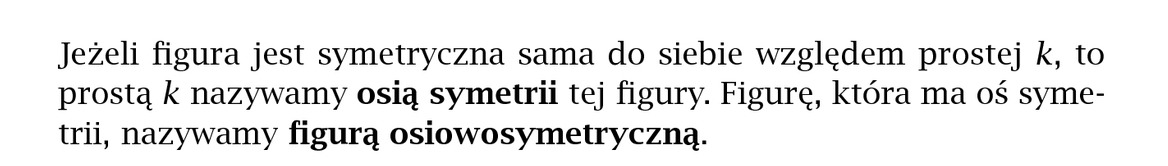 Zadania w ćwiczeniu na stronach 84 – 85Zadania z podręcznika 1,2,3,4,5/ 213 – 215Sprawdź czy umiesz 1,2,3/125Pozostałe dla chętnychŻyczę owocnej pracy.Dobrego weekendu…